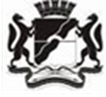 СОВЕТ ДЕПУТАТОВ ГОРОДА НОВОСИБИРСКАПОСТОЯННАЯ КОМИССИЯ СОВЕТА ДЕПУТАТОВ ГОРОДА НОВОСИБИРСКАПО НАКАЗАМ ИЗБИРАТЕЛЕЙРЕШЕНИЕРассмотрев предложения депутатов Совета депутатов города Новосибирска к проекту решения Совета депутатов города Новосибирска «О плане мероприятий по реализации наказов избирателей на 2021 – 2025 годы» (далее – план), комиссия РЕШИЛА:Рекомендовать мэрии города Новосибирска по наказам со следующими номерами: Октябрьский район, избирательный округ № 38, депутат Ильиных Инна Сергеевна38-00010 – не включать в план;38-00015 – увеличить общую стоимость реализации наказа до 150,0 тыс. рублей;38-00021 – увеличить общую стоимость реализации наказа до 150,0 тыс. рублей;38-00022 – увеличить общую стоимость реализации наказа до 150,0 тыс. рублей;38-00023 – не включать в план;38-00024 – не включать в план;38-00028 – увеличить общую стоимость реализации наказа до 150,0 тыс. рублей;38-00030 – увеличить общую стоимость реализации наказа до 150,0 тыс. рублей;38-00031 – оставить без изменений;38-00032 – увеличить общую стоимость реализации наказа до 100,0 тыс. рублей;38-00034 – увеличить общую стоимость реализации наказа до 20,0 тыс. рублей;38-00035 – увеличить общую стоимость реализации наказа до 100,0 тыс. рублей;38-00037, 38-00041, 38-00050 – не включать в план;38-00054 – увеличить общую стоимость реализации наказа до 100,0 тыс. рублей;38-00055 – увеличить общую стоимость реализации наказа до 100,0 тыс. рублей;38-00059 – не включать в план;38-00060 – оставить без изменений;38-00064 – увеличить общую стоимость реализации наказа до 100,0 тыс. рублей;38-00068 – не включать в план;38-00071 – увеличить общую стоимость реализации наказа до 200,0 тыс. рублей;38-00080 – исключить из плана;38-00081 – увеличить общую стоимость реализации наказа до 100,0 тыс. рублей;38-00083, 38-00092, 38-00100 – не включать в план;38-00104 – оставить без изменений;38-00110 – исключить из плана;38-00112 – увеличить общую стоимость реализации наказа до 100,0 тыс. рублей;38-00115 – не включать в план;38-00119 – исключить из плана;38-00132 – увеличить общую стоимость реализации наказа до 200,0 тыс. рублей;38-00137 – исключить из плана;38-00138 – увеличить общую стоимость реализации наказа до 70,0 тыс. рублей;38-00147 – увеличить общую стоимость реализации наказа до 60,0 тыс. рублей;38-00152 – увеличить общую стоимость реализации наказа до 150,0 тыс. рублей;38-00153 – увеличить общую стоимость реализации наказа до 40,0 тыс. рублей;38-00154 – не включать в план;38-00157 – увеличить общую стоимость реализации наказа до 50,0 тыс. рублей;38-00160 – не включать в план;38-00169 – исключить из плана;38-00186, 38-00191, 38-00194 – не включать в план;38-00200 – увеличить общую стоимость реализации наказа до 200,0 тыс. рублей;38-00201 – увеличить общую стоимость реализации наказа до 150,0 тыс. рублей;38-00203 – не включать в план;38-00209, 38-00211, 38-00212 – оставить без изменений;38-00216 – увеличить общую стоимость реализации наказа до 100,0 тыс. рублей;38-00218 – увеличить общую стоимость реализации наказа до 100,0 тыс. рублей;38-00222 – увеличить общую стоимость реализации наказа до 80,0 тыс. рублей;38-00227 – увеличить общую стоимость реализации наказа до 80,0 тыс. рублей;38-00254 – увеличить общую стоимость реализации наказа до 150,0 тыс. рублей;38-00259 – увеличить общую стоимость реализации наказа до 150,0 тыс. рублей;38-00262 – не включать в план;38-00286 – увеличить общую стоимость реализации наказа до 100,0 тыс. рублей;38-00291 – увеличить общую стоимость реализации наказа до 80,0 тыс. рублей;38-00312 – не включать в план;38-00313 – не включать в план;38-00317 – оставить без изменений;38-00318 – не включать в план;38-00319 – увеличить общую стоимость реализации наказа до 100,0 тыс. рублей;38-00321 – увеличить общую стоимость реализации наказа до 75,0 тыс. рублей;38-00322 – увеличить общую стоимость реализации наказа до 100,0 тыс. рублей;38-00338 – увеличить общую стоимость реализации наказа до 60,0 тыс. рублей.Рассмотрение наказов с номерами 38-00078, 38-00088, 38-00093, 
38-00094, 38-00095, 38-00145 перенести на последующие заседания комиссии.Председатель комиссии							А. С. Бурмистров21.05.2021№ 25О предложениях депутатов Совета депутатов города Новосибирска к проекту решения Совета депутатов города Новосибирска «О плане мероприятий по реализации наказов избирателей на 2021 – 2025 годы»О предложениях депутатов Совета депутатов города Новосибирска к проекту решения Совета депутатов города Новосибирска «О плане мероприятий по реализации наказов избирателей на 2021 – 2025 годы»О предложениях депутатов Совета депутатов города Новосибирска к проекту решения Совета депутатов города Новосибирска «О плане мероприятий по реализации наказов избирателей на 2021 – 2025 годы»